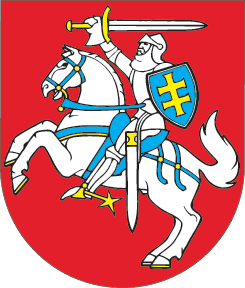 LIETUVOS RESPUBLIKOSSVEIKATOS DRAUDIMO ĮSTATYMO NR. I-1343 10 IR 28 STRAIPSNIŲ PAKEITIMO ĮSTATYMAS2019 m. gegužės 30 d. Nr. XIII-2152Vilnius1 straipsnis. 10 straipsnio pakeitimasPakeisti 10 straipsnio 1 dalį ir ją išdėstyti taip:„1. Apdraustiesiems yra kompensuojamos išlaidos kompensuojamiesiems vaistams ir medicinos pagalbos priemonėms, išrašytiems ambulatoriniam gydymui sveikatos apsaugos ministro nustatyta tvarka. Ligų ir kompensuojamųjų vaistų joms gydyti, Kompensuojamųjų vaistų bei Kompensuojamųjų medicinos pagalbos priemonių sąrašus tvirtina sveikatos apsaugos ministras, įvertinęs Valstybinės ligonių kasos nuomonę. Kompensuojamųjų vaistų ir kompensuojamųjų medicinos pagalbos priemonių įsigijimo išlaidų kompensavimo tvarką nustato sveikatos apsaugos ministras, įvertinęs Valstybinės ligonių kasos ir Privalomojo sveikatos draudimo tarybos nuomones. Išlaidos vaistams ir medicinos pagalbos priemonėms kompensuojamos pagal bazines kainas, apskaičiuotas Vyriausybės nustatyta tvarka.“2 straipsnis. 28 straipsnio pakeitimasPakeisti 28 straipsnio 3 dalies 1 punktą ir jį išdėstyti taip:„1) penki valstybės institucijų atstovai – po vieną Sveikatos apsaugos ministerijos, Socialinės apsaugos ir darbo ministerijos, Finansų ministerijos, Vyriausybės kanceliarijos ir Valstybinės ligonių kasos atstovą – deleguojami Tarybos nuostatuose nustatyta tvarka;“.3 straipsnis. Įstatymo įsigaliojimas ir įgyvendinimas1. Šio įstatymo 1 straipsnis įsigalioja 2019 m. liepos 1 d.2. Lietuvos Respublikos sveikatos apsaugos ministras iki 2019 m. birželio 30 d. priima šio įstatymo įgyvendinamuosius teisės aktus.Skelbiu šį Lietuvos Respublikos Seimo priimtą įstatymą.Respublikos Prezidentė	Dalia Grybauskaitė